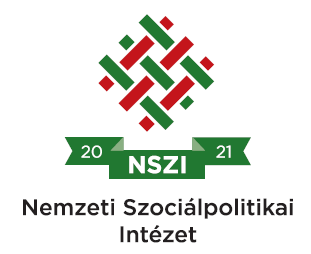 A Nemzeti Szociálpolitikai Intézetközleményea személyes gondoskodást végző személyek kötelező és munkakörhöz kötött továbbképzési programjainak minősítési eljárásáról A Nemzeti Szociálpolitikai Intézet (a továbbiakban: Intézet) a hatályos 9/2000. (VIII. 4.) SZCSM rendelet a személyes gondoskodást végző személyek továbbképzéséről és a szociális szakvizsgáról (a továbbiakban: Rendelet) 4. § (4) bekezdése alapján - közzéteszi a kötelező és a munkakörhöz kötött továbbképzési programok Minősítési Eljárás Sablonját. A Rendelet 4. § (1) értelmében: Minősített kötelező továbbképzési programot a Nemzeti Fogyatékosságügyi- és Szociálpolitikai Központ Közhasznú Nonprofit Korlátolt Felelősségű Társaság (a továbbiakban: Gazdasági társaság) és az egyházi módszertani kijelöléssel rendelkező egyház szervezhet.Minősített munkakörhöz kötött továbbképzési programot a Gazdasági társaság, az egyházi módszertani kijelöléssel rendelkező egyház, továbbá – az 1/A. számú melléklet I. pont 16–18. alpontja szerinti munkakörök tekintetében – a Családbarát Ország Nonprofit Közhasznú Korlátolt Felelősségű Társaság, a Magyar Bölcsődék Egyesülete, illetve a Magyar Bölcsődék Egyesülete által megbízott természetes személy, jogi személy vagy jogi személyiséggel nem rendelkező szervezet szervezhet.MINŐSÍTÉSI ELJÁRÁS a 9/2000 (VIII.4.) SZCSM rendelet alapjána szociális, gyermekjóléti és gyermekvédelmi ágazat kötelező és munkakörhöz kötött továbbképzéseihezA továbbképzési programot benyújtó szervezet megnevezése és címe:A továbbképzési program lebonyolításáért felelős személy (szervező) adatai:A pedagógus-továbbképzésről, a pedagógus-szakvizsgáról, valamint a továbbképzésben részt vevők juttatásairól és kedvezményeiről szóló kormányrendelet alapján pedagógus-továbbképzésként akkreditált:Az egészségügyi szakdolgozók továbbképzésének szabályairól szóló miniszteri rendelet alapján egészségügyi továbbképzésként nyilvántartásba vett:A továbbképzési program címe: _______________________________________________________________Továbbképzési kategória:  Kötelező Munkakörhöz kötöttA továbbképzési program az alábbi ellátási formák, illetve szakmai munkakörök esetében releváns (csak munkakörhöz kötött képzések esetén szükséges kitölteni):Szociális alapszolgáltatások területén				Szociális szakosított ellátások területénGyermekjóléti alapellátásokGyermekvédelmi szakellátások és javítóintézetekA résztvevő által fizetendő részvételi díj: ____________________ Ft/fő(A részvételi díjat egy összegben szükséges meghatározni.)Továbbképzés sikeres elvégzése esetén javasolt pontszám: _______________ pontTovábbképzés típusa és időtartamaA továbbképzés indításának és befejezésének tervezett időpontja: __________________________________________________________________________________________A továbbképzés tervezett helyszíne(i): __________________________________________________________12.1. A továbbképzés intenzitása:__________________________________________________________A továbbképzési program célja, tartalma (2-3 mondat): A továbbképzés teljesítésének feltételei: Maximális megengedett hiányzás mértéke a továbbképzés időtartamának arányában: ____%.A számonkérés módja: _______________________________________________________________________A továbbképzés _______ % -os vizsgaeredménytől tekinthető teljesítettnek.A továbbképzés szervezésének személyi feltételei13.1 továbbképzési programot kidolgozó szakemberrel/szakemberekkel szembeni elvárások (képzettség, szakterület, szakmai tapasztalat stb.): ________________________________________________________________________________________________________________________________________________________________________________az előadó/oktató/tréner (képzettség, szakterület, szakmai tapasztalat stb.): ________________________________________________________________________________________________________________________________________________________________________________A továbbképzés megvalósításának tárgyi feltételei (amennyiben szükséges pl. demonstrációs terem, laptop, projektor, vetítésre alkalmas felület, tábla, papír, íróeszközök, számítógép stb.): __________________________________________________________________________________________A továbbképzés megvalósításához a résztvevők számára elkészítendő oktatási segédanyagok (pl. ütemterv, jegyzet, kiadvány, ppt, oktatóvideó papíralapon és/vagy elektronikus formában stb.): __________________________________________________________________________________________A minősítési adatlap mellékletei:1/A. számú melléklet: A program célcsoportja1/B. számú melléklet: A program által közvetlenül érintett munkakörök1/C. számú melléklet: A program által közvetlenül érintett ellátotti csoport(ok)2. számú melléklet: A továbbképzés részletes tematikája, és a továbbképzési program tartalmának részletes kifejtése (15-25 soros leírás).3. számú melléklet: Az egyes továbbképzési kategóriák előírt óraszáma és aránya a megszerzendő pontokon belül.1/A számú melléklet – A program által közvetlenül érintett munkakörökMunkakörök a szociális és gyermekjóléti szolgáltatások területénSzociális munkatársSegítőAsszisztensTerápiás munkatársÁpolóGondozóSzociális asszisztensCsaládgondozóCsaládsegítőEsetfelelősEsetmenedzserFalu- és tanyagondnokGyermekfelügyelőGyermekvédelmi asszisztensHelyettes szülői tanácsadóKisgyermeknevelő Szaktanácsadó GyógypedagógusMunkakörök a gyermekvédelmi szakellátási intézményekben és a javítóintézetbenÁpolóBizottsági családgondozóFejlesztőpedagógusGyermekfelügyelőGyermekgondozó (ha nem a nevelőszülő hozzátartozója)Gyermekvédelmi asszisztensGyermekvédelmi gyámGyermekvédelmi ügyintézőGyógypedagógusElhelyezési ügyintézőJogászKisgyermeknevelőKözvetítőNevelőNevelőszülőNevelőszülői tanácsadóNövendékügyi előadóOrvosÖrökbefogadási tanácsadóPszichiáterPszichológusRendészSzakoktató, munkaoktatóUtógondozóVédőnőGyvt. 61. § (2) bekezdése szerinti szolgáltatást végző szaktanácsadóGyvt. 61. § (2) bekezdése szerinti szolgáltatást végző orvosGyvt. 61. § (2) bekezdése szerinti szolgáltatást végző szociális munkásGyvt. 61. § (2) bekezdése szerinti szolgáltatást végző technikus1/B. számú melléklet - A program által közvetlenül érintett ellátotti csoport(ok)2. számú melléklet: A továbbképzés részletes tematikája, és a továbbképzési program tartalmának részletes kifejtéseTovábbképzés címeTovábbképzés típusaMegjegyzések: 1 tanóra = 45 perc.A továbbképzési program tartalmának részletes kifejtése (terjedelme minimum 15, maximum 25 sor):3. számú melléklet:Az egyes továbbképzési kategóriák előírt óraszáma és aránya a megszerzendő pontokon belül:  A minősítést végző tölti kiA továbbképzési program engedélyszáma:A továbbképzési program minősítése érvényes:A továbbképzési program tartalmának felülvizsgálati dátuma:A továbbképzés elvégzése esetén megszerezhető pontérték:Név:Név:Név:Helység:Irányítószám:Megye:Utca/Házszám:Utca/Házszám:Utca/Házszám:E-mail:Telefon:Fax:Név:Név:Név:Email:Telefon:Fax:igenigennem (A megfelelő kategóriát x-szel jelölje!)nem (A megfelelő kategóriát x-szel jelölje!)Alapítási engedélyszám:A program alapítója:A továbbképzés indítási engedélyszáma:A továbbképzés indítási engedélyszáma:A továbbképzés indítási engedélyszáma:A továbbképzés indítási engedélyszáma:igennem (A megfelelő kategóriát x-szel jelölje!)nem (A megfelelő kategóriát x-szel jelölje!)A továbbképzés engedélyszáma:Továbbképzés típusaÖsszes óraszámElméleti órák száma és aránya (%)Elméleti órák száma és aránya (%)Gyakorlati órák száma és aránya (%)Gyakorlati órák száma és aránya (%)Szakmai tanfolyamSzakmai e-learningÖsszes óraszámOnline foglalkozásOnline foglalkozásSzemélyes kontaktóraSzemélyes kontaktóraSzakmai blended-learningÖsszes óraszámElőadások/Fórumok/Csoportmunkák/Gyakorlatok számaElőadások/Fórumok/Csoportmunkák/Gyakorlatok számaElőadások/Fórumok/Csoportmunkák/Gyakorlatok számaElőadások/Fórumok/Csoportmunkák/Gyakorlatok számaSzakmai tanácskozásSzakmai műhelySzakmai személyiségfejlesztő foglalkozásKülföldi vagy hazai tanulmányútSzakmai terepgyakorlati továbbképzés1. Étkeztetés 2. Házi segítségnyújtás 3. Falugondnoki, tanyagondnoki szolgálat4. Támogató szolgálat5. Szenvedélybetegek alacsonyküszöbű szolgáltatása6. Szenvedélybetegek közösségi ellátása7. Pszichiátriai betegek közösségi ellátása8. Utcai szociális munka9. Idősek nappali ellátása10. Fogyatékos személyek nappali ellátása11. Pszichiátriai betegek nappali ellátása12. Szenvedélybetegek nappali ellátása13. Hajléktalan személyek nappali melegedője14. Időskorúak gondozóháza15. Fogyatékos személyek gondozóháza27. Szenvedélybetegek rehabilitációs célú lakóotthona28. Idősek otthona29. Fogyatékos személyek otthona30. Pszichiátriai betegek otthona31. Szenvedélybetegek otthona32. Fogyatékos személyek támogatott lakhatása33. Pszichiátriai betegek támogatott lakhatása34. Szenvedélybetegek támogatott lakhatása35. Család- és gyermekjóléti szolgálat36. Család- és gyermekjóléti központ37. Bölcsődei ellátás      a) Bölcsőde      b) Mini bölcsőde      c) Munkahelyi bölcsőde      d) Családi bölcsőde38. Napközbeni gyermekfelügyelet39. Helyettes szülő40. Gyermekek átmeneti otthona41. Családok átmeneti otthona42. Nevelőszülői hálózat43. Javítóintézet44. Gyermekotthon45. Területi gyermekvédelmi szakszolgálat46. Egyéb, éspedig:  . . . . . .16. Pszichiátriai betegek átmeneti otthona17. Szenvedélybetegek átmeneti otthona18. Éjjeli menedékhely19. Hajléktalan személyek átmeneti szállása20. Fogyatékos személyek rehabilitációs intézménye21. Pszichiátriai betegek rehabilitációs intézménye22. Szenvedélybetegek rehabilitációs intézménye23. Hajléktalan személyek rehabilitációs intézménye24. Fogyatékos személyek rehabilitációs célú lakóotthona25. Fogyatékos személyek ápoló-gondozó célú lakóotthona26. Pszichiátriai betegek rehabilitációs célú lakóotthonaA továbbképzés egységeinek / előadásainak megnevezése, az egyes elemek résztémáinak rövid tartalmi ismertetéseAz egyes tartalmi részek óraszáma / időtartamaMódszerek / munkaformák egységenkéntAz előadó / tréner képzettsége, szakterülete, szakmai gyakorlata1. nap: Téma megnevezéseDélelőttBevezetés, bemutatkozás, képzés indításaA csoportvezető és a résztvevők bemutatkozása.Képzés felépítésének, a teljesítés feltételeinek ismertetése.Csoportszabályok megbeszélése.Motivációk, gyakorlati tapasztalatok, képzéssel kapcsolatos elvárások.Téma megnevezéseA pont alatt – folyó szöveges formátumban – a cím kifejtése pár mondatban, figyelembe véve azt a szempontot, hogy a tematika a tananyagfejlesztő számára készül egyfajta sorvezetőként.Téma 1. alpontjának címe: téma alpontjának kifejtéseTéma 2. alpontjának címe: téma alpontjának kifejtése.EbédszünetDélutánTéma megnevezéseTéma kifejtésex óra (ebből y elmélet és z gyakorlat)x óra (elmélet/gyakorlat) – ha elmélet és gyakorlat is van egy témán belül, akkor ezek pontos megoszlását kérjük jelölni!x óra (elmélet/gyakorlat)x óra (elmélet/gyakorlat)Pl. Konzultatív előadásKiscsoportos munka / feladatmegoldásNagycsoportos munka2. nap: Téma megnevezéseDélelőttTéma megnevezéseTéma kifejtéseTéma megnevezéseTéma kifejtéseEbédszünetDélutánTéma megnevezéseTéma kifejtése..x óra (ebből y elmélet és z gyakorlat)x óra (elmélet/gyakorlat)x óra (elmélet/gyakorlat)x óra (elmélet/gyakorlat)x. nap: Téma megnevezéseDélelőttTéma megnevezéseTéma kifejtése.Téma megnevezéseTéma kifejtése.EbédszünetDélutánTéma megnevezéseTéma kifejtése.(Utolsó nap esetén) Záróteszt kitöltése, értékeléseA képzés értékelése, elégedettségmérő kérdőív kitöltésex óra (ebből y elmélet és z gyakorlat)x óra (elmélet/gyakorlat)x óra (elmélet/gyakorlat)x óra (elmélet/gyakorlat)0.5 óra0.5 óraÖsszesenx óra (ebből y elmélet és z gyakorlat)TKözépfokú végzettség esetén (összesen 60 pont)Felsőfokú végzettség esetén (összesen 80 pont)Kötelező továbbképzések (min. 20 %)12 pont16 pontMunkakörhöz kötött továbbképzések (min. 40%)24 pont32 pontVálasztható továbbképzések (max. 40%)24 pont32 pont